MUNICIPIO DE CARATINGA/MG - Extrato de Resultado – Pregão Presencial Registro de Preço 64/2022. Objeto: Aquisição de grama esmeralda para atendimento das necessidades do departamento de meio ambiente no que se refere a manutenções de praças, jardins, parques e afins. Vencedor com menor; MADEIRAS SÃO PEDRO LTDA, inscrito no CNPJ nº 13.925.121/0001-96 – Valor global R$ 143.400,00 (Cento e Quarenta e Três Mil e Quatrocentos Reais); Caratinga/MG, 10 de Agosto de 2022. Geovane de Freitas Moura – Pregoeiro. 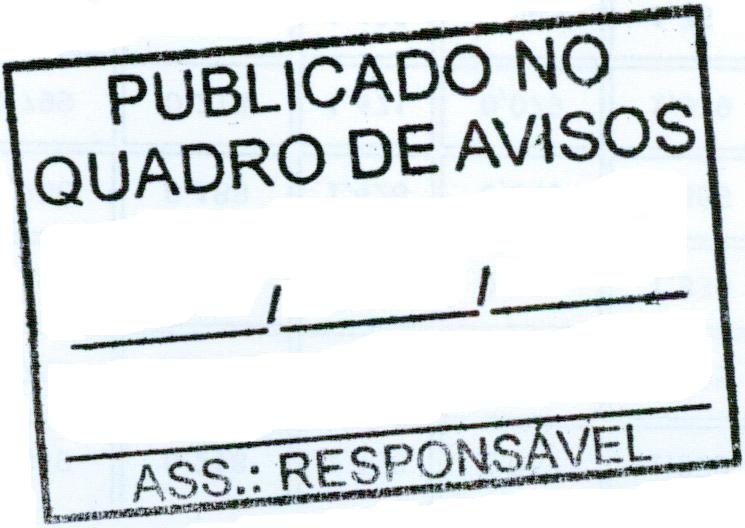 